 Prilog 2. - Troškovnik                     Evidencijski broj nabave:	                    03/2018 ur.br.713/18*Stavke troškovnika u skladu s opisanim uslugama u Tehničkoj specifikaciji, točka 13. DoN-a.U ____________, dana ___________ 2018.			_____________________________			(ime i prezime odgovorne osobe ponuditelja)			_____________________________ 			(potpis)Naziv predmeta nabaveOrganizacija tiskovnih konferencija i objava oglasa u tiskanim, tv i radio medijima te završnog visibility eventa za projekt Ruralna poučna, kulturno-etnografska turistička atrakcijaNaziv:Turistička zajednica Dubrovačko – neretvanske županijeSjedište:20 000 Dubrovnik, Šipčine 2OIB:72976166926r.br.nazivmjerna
 jedinicakoličina (HRK)jedinična cijena bez PDV-a (HRK)ukupna cijena bez PDV-a (količina x jedinična cijena bez PDV-a; HRK)PDV 
(HRK)Ukupna cijena s PDV-om (ukupna cijena bez PDV-a + PDV; HRK)     1.Priprema i slanje priopćenja za medije*1.1.priprema i slanje priopćenja za medijepriopćenje10,001. ukupno2.Objave oglasa u medijima*2.1.novinski oglasčlanak8,002.2.TV prilogprilog8,002.3.TV spotspot1,002.4.radio spotspot1,002.5.zakup radio prostora zakup4,002. ukupno3.Organizacija događanja*3.1.Konferencije za novinarekonferencija2,003.2.Izlet Dubrovnik – Dubrovačko primorje – Mljet - Dubrovnikizlet1,003.3.Završni događaj, Korčuladogađaj1,003.4.Izlet Dubrovnik - Korčula - Smokvica - Dubrovnikdogađaj1,003. ukupno4.Ostalo4.1.Agencijska naknadapaušal1,004. ukupnoUkupno:Ukupno:ukupna cijena bez PDV-a (zbroj ponuđenih cijena bez PDV-a za sve stavke (1-4); HRK)ukupna cijena bez PDV-a (zbroj ponuđenih cijena bez PDV-a za sve stavke (1-4); HRK)ukupna cijena bez PDV-a (zbroj ponuđenih cijena bez PDV-a za sve stavke (1-4); HRK)Ukupno:Ukupno:slovima:slovima:slovima:Ukupno:Ukupno:ukupno PDV
 (zbroj PDV-a za sve stavke (1-4); HRK)ukupno PDV
 (zbroj PDV-a za sve stavke (1-4); HRK)ukupno PDV
 (zbroj PDV-a za sve stavke (1-4); HRK)Ukupno:Ukupno:slovima:slovima:slovima:Ukupno:Ukupno:ukupna cijena s PDV-om (zbroj ponuđenih cijena s PDV-om za sve stavke (1-4); HRK)ukupna cijena s PDV-om (zbroj ponuđenih cijena s PDV-om za sve stavke (1-4); HRK)ukupna cijena s PDV-om (zbroj ponuđenih cijena s PDV-om za sve stavke (1-4); HRK)Ukupno:Ukupno:slovima:slovima:slovima: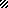 